PENINGKATAN KEMAMPUAN MENGHAFAL SURAH-SURAH PENDEK MELALUI MEDIA AUDIO TAPE RECORDER   TAPE RECORDER PADA SISWA KELAS IV SDN 1 LAMPEAPIKABUPATEN KONAWE 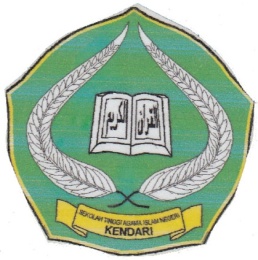 Skripsi Diajukan untuk Memenuhi Salah Satu Syarat Mencapai Gelar Sarjana Pendidikan Islam pada Program Studi Pendidikan Agama IslamOLEH, JUMIYATI A.Ma 10010101006 PROGRAM KUALIFIKASI JURUSAN TARBIYAH SEKOLAH TINGGI AGAMA ISLAM NEGERI KENDARI 2012PERNYATAN KEASLIAN SKRIPSIDengan penuh kesadaran, penulis yang bertanda tangan di bawah ini, menyakan bahwa skripsi ini adalah benar-bevar hasil karya penulis sendiri, dan jika kemudian hari terbukti bahwa ini merupakan duplikat, tiruan, plagiat, dan dibuat atau dibantu orang lain secara keseluruhan atau sebahagian, maka skripsi dan gelar yang diperoleh karenanya, batal dengan hukum.Kendari,  Desember 2012 Penulis JUMIYATI					       Nim. 10010101006PERSETUJUAN PEMBIMBINGSkripsi yang berjudul: “Peningkatan Kemampuan Menghafal Surah-Surah Pendek Melalui Media Audio Tape Recorder  Tape Recorder Pada Siswa Kelas IV SDN 1 Lampeapi Kabupate Konawe” yang diajukan oleh saudara Jumiyati, A.Ma Nim. 10010101006, Mahasiawa Program Studi Kualifikasi Jurusan Tarbiyah Sekolah Tinggi Agama Islam Negeri (STAIN) Sultan Qaimuddin Kendari, telah diperiksa oleh pembimbing selanjutnya dinyatakan disetujui untuk diseminarkan. Kendari,     Desember  2012 Pembimbing, Drs. Abdul. Kadir. M,PdNIP.19650619992831003KATA PENGANTARPuji syukur haruslah kita panjatkanp kehadirat Allah SWT, karena berkat rahmat dan hidayah-Nyalah sehingga skripsi ini bisa terselesaikan dengan baik. Shalawat serta salam Ìemoga tetap tercurah kepada junjungan kita Nabi besar Muhammad SAW, keluarganya, dan sahabatnya karena telah rela memperjuangkan agama Islam dengan mempertaruhkan jiwanya dan hartanya sehingga agama Islam tersebar ke seluruh dunia sampai dapat kita rasakan saat ini.Skripsi ini berjudul : " Peningkatan Kemampuan Menghafal Surah-Surah Pendek Melalui Media Audio Tape Recorder  Tape Recorder Pada Siswa Kelas IV SDN 1 Lampeapi Kabupate Konawe Selatan" yang disusun untuk memenuhi persyaratan dalam mencapai gelar Sarjana pada Jurusan Tarbiyah Program Studi Pendidikan Agama Islam STAIN Kendari.Penulis menyadari bahwa dalam penyusunan dan penulisan skripsi ini, mengalami banyak hambatan dan rintangan tapi karena berkat bantuan, dorongan, dan bimbingan dari semua pihak baik langsung maupun tidak langsung sehingga skripsi dapat terselesaikan.Oleh penulis menyampaikan rasa terimakasih yang tak terhingga kepada:1. Bapak Ketua STAIN Kendari yakni DR. Nur Alim, M.Pd, para pembantu ketua dan segenap dosen dan karyawan, atas segala sarana dan fasilitas yang diberikan selama penulis mehuntut ilmu di STAIN Kendari.2. 	Ibu Dra.Hj.St.Kuraedah,M.Ag sebagai Ketua Jurusan Tarbiyah yang selalu siap dalam memberikan arahan-arahan tentang kepengurusan segala sesuatu yang dibutuhkan mabasiswa.3. Bapak Drs. Abdul. Kadir. M,Pd sebagai Pembimbing kami yang bijaksana dalam mengambil keputusan dan memberikan bimbingan-bimbingan dan arahan-arahan sehingga kami tidak kesulitan dalam kepengurusan-kepengurusan terkait dengan skripsi ini.4. Kepada rekan-rekan Mahasiswa Jurusan Syari'ah STAIN Kendari dan semua pihak yang turut memberikan bantuannya baik moril maupun materil hingga skripsi ini terselesaikan dengan baik.5.	Kepada para informan yang budiman yang telah banyak memberikan informasinya kepada penulis dalam rangka penyelesaian skripsi ini.6. Kepada Sekolah SDN 1 Lampeapi Kecamatan Lampeapi Kabupaten Konawe Selatan yang telah memberikan izin penelitian dan informasinya kepada penulis sehingga skripsi ini dapat diselesaikan dengan baik. Dan seluruh kawan-kawan yang penulis tidak sempat sebutkan namanya satu persatu.Akhirnya kepada Allah jualah penulis mohon taufik dan hidayah-Nya semoga kehadiran skripsi ini dapat memberi manfant bagi pembaca. Penulis menyadari bahwa dalam penulisan skripsi ini masih jauh dari kesempurnaan, olehnya kritik dan saran dari berbagai pihak yang sifatnya membangun penulis sangat diharapkan.Semoga Allah SWT, selalu bersama kita semua Amin 3 xKendari,  Desember 2012 Penulis JUMIYATINim. 10010101006ABSTRAKNAMA 	: 	JumiyatiNIM 	: 	10010101006Judul 	:	Peningkatan Kemampuan Menghafal Surah-Surah Pendek Melalui Media Audio Tape Recorder  Tape Recorder Pada Siswa Kelas IV SDN 1 Lampeapi Kabupate Konawe Selatan.Rumusan masalah dalam penelitian ini adalah  Apakah Kemampuan menghafal surah-surah pendek dapat ditingkatkan melalui Media Audio Tape Recorder ?, Apakah penggunaan media Audio Tape Recorder  lebih baik dari media lain untuk peningkatan menghafal surah-surah pendek?, Bagaimana  Peningkatan kemampuan menghafal Surah-surah pendek Siswa kelas IV SDN 1 Lampeapi dengan menggunakan Media Audio Tape Recorder  Tape Recorder ? Tujuan dari penelitian ini adalah Untuk mengetahui kualitas hafalan Siswa kelas IV SDN 1 Lampeapi pada surah-surah pendek sebelum diterapkannya Media Audio Tape Recorder  Tape Recorder, Untuk mengetahui  Peningkatan kemampuan menghafal Surah-surah pendek pada Siswa kelas IV SDN 1 Lampeapi dengan menggunakan Media Audio Tape Recorder  Tape Recorder.Berdasarkan data hasil penelitian menunjukan bahwa pembelajaran  Melalui Media Audio Tape Recorder  Tape Recorder dapat meningkatkan kemampuan menghafal surah-surah pendek karena kemampuan menghafal surah-surah pendek yang diperoleh pada siklus I dan siklus II pada bidang studi Pendidikan Agama Islam pokok bahasan Menghafal Surat-surat pendek  terjadi peningkatan kemampuan menghafal surah-surah pendek dari hasil tes awal. Sebelum diterapkannya Pembelajaran  Melalui Media Audio Tape Recorder  tape recorder persentase kemampuan menghafal surah-surah pendek sebesar 69,61 (61,53%) dan sesudah diterapkan naik menjadi 74,38 (69,23%) pada siklus I namun belum mencapai indikator kinerja yang telah ditetapkan. Selanjutnya nilai rata-rata siswa pada siklus II meningkat dibandingkan dengan nilai rata-rata siklus I yang dari 69,61 menjadi 80,76 dan telah memenuhi indikator kinerja yang telah ditetapkan yaitu 92,76% siswa telah mendapat nilai > 70,00. Kata Kunci: Meningkatkan Kemampuan menghafal surah-surah pendek melalui Media Audio Tape Recorder DAFTAR ISIHALAMAN JUDUL 		i	HALAMAN KEASLIAN SKRIPSI 		iiHALAMAN PERSETUJUAN 		iii	KATA PENGANTAR 		ivABSTRAK 		viDAFTAR ISI 		viiDAFTAR TABEL 		viii	DAFTAR LAMPIRAN 		ix	BAB I PENDAHULUAN A. Latar belakang 		1B. Definisi Operasional  		4C. Rumusan Masalah		7D. Tujuan Penelitian 		8E. Manfaat Penelitian		8BAB II  LANDASAN TEORI Deskripsi Konsep Pembelajaran (Proses belajar mengajar)		9Pengertian Kemampuan Menghafal		10   Pengertian Menghafal Sura-Surah Pendek		12 Media 		133.  Media Audio Tape Recorder 		15 4. Siswa		17Tinjauan Tentang Media Audio Tape Recorder  Tape Recorder 		17Pengertian 		17Sejarah Perkembangan Media Audio Tape Recorder  Tape Recorder 		18Jenis-jenis Tape Recorder		20Pembelajaran Surat-Surat Pendek Dengan Media Audio Tape Recorder  Tape Recorder 		20Penelitian Yang Relevan 		23Model yang di Kembangkan 		23Hipotesis Tindakan		24Bab III Metode Penelitian Jenis Penelitian 		25Lokasi dan Watu Penelitian 		26Faktor yang Diteliti 		26Rancangan Penelitian 		26Instrument Penelitian 		29Indikator Kinerja 		29Data dan Cara Pengambilan Data 		30Teknik Analisis Data 		30Bab IV Hasil dan Pembahasan A. Gambaran Umum SD Negeri 1 Lampeapi		31	B. Hasil Penelitian 		37C. Analisis Hasil Penelitian		51 D. Pembahasan		54Bab V Penutup Kesimpulan 		55	Saran 		56	DAFTAR PUSTAKA		58DAFTAR LAMPIRAN 		DAFTAR TABEL Tabe I 	Daftar Nama Guru SDN  1 Lampeapi Kabupaten Konawe  Beserta Jabatan dan Golongan	Tabel II 	Jumlah Siswa SDN  1 Lampeapi Kabupaten Konawe  	Tabel III 	Daftar Nama Siswa Kelas V SDN  1 Lampeapi Kabupaten Konawe  	Tabel 1V 	Sarana SDN  1 Lampeapi Kabupaten Konawe 	Tabel V 	Prasarana SDN  1 Lampeapi Kabupaten Konawe  	Tabel VI 	Data Perolehan Nilai Skor Awal Siswa Sebelum Penerapan Model  Pembelajaran Pembelajaran Melalui Media Audio Tape Recorder  	Tabel VII 	Data Perolehan Nilai Siswa Pada Basil Tes Siklus  I dalam Penerapan Model  Pembelajaran Pembelajaran Melalui Media Audio Tape Recorder   	Tabel VIII 	Data Perolehan Nilai Siswa Pada Hasil Tes Siklus  II  dalam Penerapan Model  Pembelajaran Melalui Media Audio Tape Recorder   	Tabel IX  	Daftar Nilai Ilasil Belajar Pendidikan Agama Islam Siswa Kelas V SDN 1 Lampeapi Kabupaten Konawe 	Tabel X 	Siswa lebih  mudah memahami materi setelah diterapkan Model Pembelajaran  Melalui Media Audio Tape Recorder   	Tabel XI 	Model Pembelajaran  Melalui Media Audio Tape Recorder    membuat siswa Lebih  termotivasi dalam belajar	Tabel XII 	Model Pembelajaran  Melalui Media Audio Tape Recorder    adalah Model pembelajaran  yang sangat menyenangkan	Tabel XIII 	Model Pembelajaran  Melalui Media Audio Tape Recorder    sangat penting di terapkan dalam proses pembelajaran PAI	Tabel XIV 	Model Pembelajaran  Melalui Media Audio Tape Recorder    dapat menjadikan siswa lebih aktif dalam mengemukakan pendapat	Tabel XV 	Siswa dapat menjawab pertanyaan yang terkait dengan materi	Tabel XVI 	Siswa setuju dengan adanya penerapan Model Pembelajaran  Melalui Media Audio Tape Recorder  	Tabel XVII 	Hasil Angket Siswa Terhadap Hasil Belajar Pendidikan Agama Islam	DAFTAR LAMPIRAN Format Observasi Aktivitas Siswa Siklus I Format Observasi Aktivitas Guru Siklus I Format Observasi Aktiitas Siswa Siklus II Format Observasi Aktivitas Guru Siklus II Instrument Penelitian Soal Tes Siklus I Soal Tes Siklus II Soal Tes Awal RPP Siklus I RPP Siklus II 